Sudoku Activity #9: 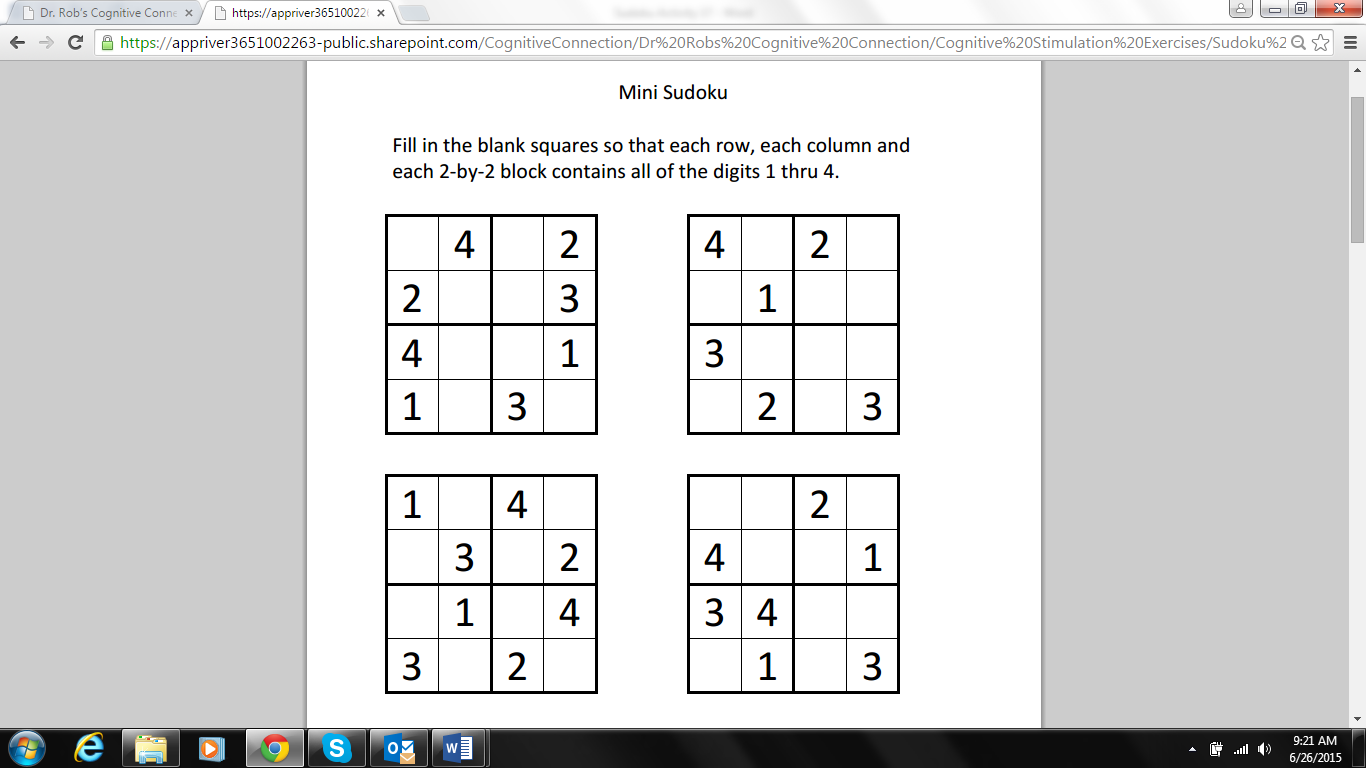 Sudoku Activity #9: SOLUTIONS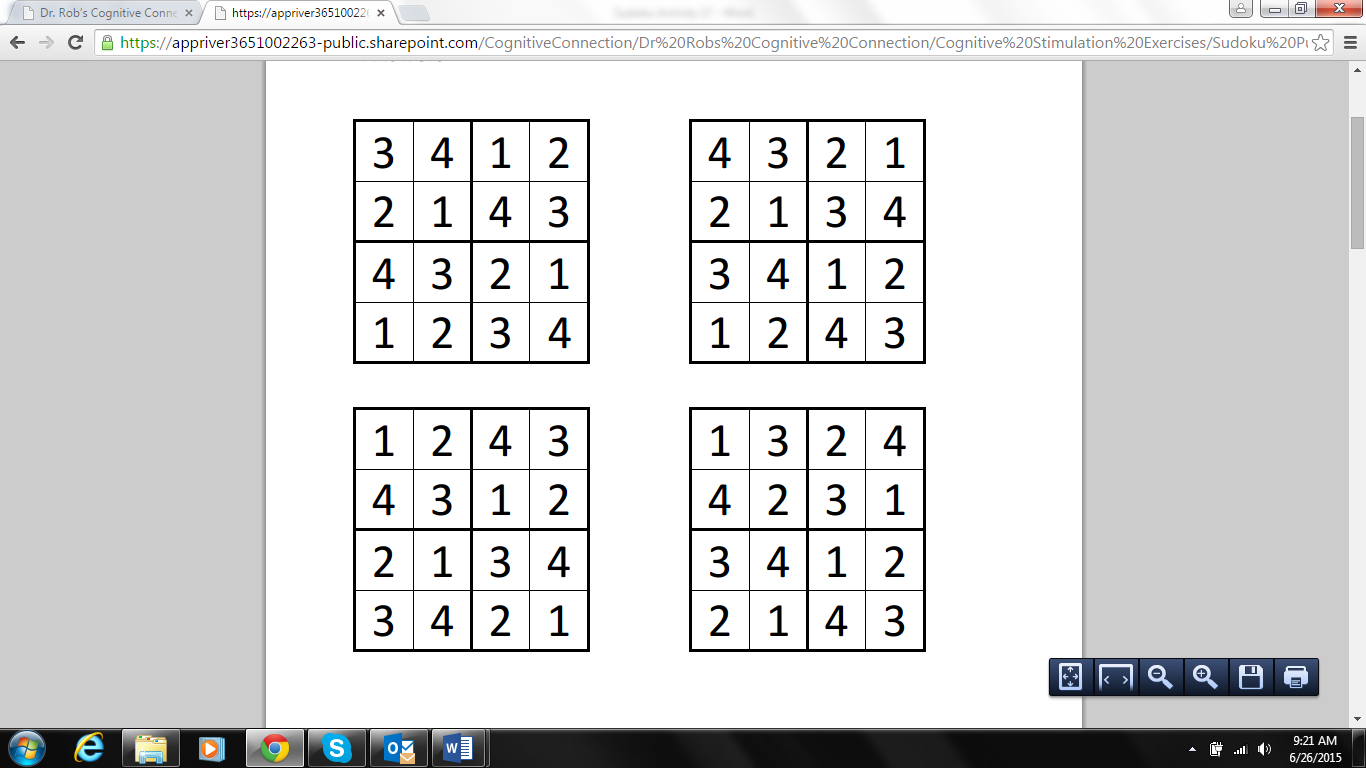 